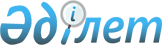 Об установлении единых ставок фиксированного налога по городу Капшагай
					
			Утративший силу
			
			
		
					Решение Капшагайского городского маслихата Алматинской области от 30 ноября 2016 года № 14-48. Зарегистрировано Департаментом юстиции Алматинской 4 января 2017 года № 4058. Утратило силу решением Капшагайского городского маслихата от 26 июня 2018 года № 36-161
      Сноска. Утратило силу решением Капшагайского городского маслихата от 26.06.2018 № 36-161 (вводится в действие после дня его первого официального опубликования).

      В соответствии с пунктом 2 статьи 422 Кодекса Республики Казахстан от 10 декабря 2008 года "О налогах и других обязательных платежах в бюджет (Налоговый Кодекс)", Капшагайский городской маслихат РЕШИЛ:

      1. Установить в пределах утвержденных базовых ставок единые ставки фиксированного налога для всех налогоплательщиков, осуществляющих деятельность на территории города Капшагай согласно приложению к настоящему решению.

      2. Возложить на руководителя республиканского государственного учреждения "Управление государственных доходов по городу Капшагай Департамента государственных доходов по Алматинской области комитета государственных доходов Министерства финансов Республики Казахстан" Нургазиева Сагдата Шатановича опубликование настоящего решения после государственной регистрации в органах юстиции в официальных и периодических печатных изданиях, а также на интернет-ресурсе, определяемом Правительством Республики Казахстан и на интернет-ресурсе городского маслихата.

      3. Контроль за исполнением настоящего решения возложить на постоянную комиссию городского маслихата "По социально-экономическому развитию, бюджету, производству, развитию малого и среднего предпринимательства".

      4. Настоящее решение вступает в силу со дня государственной регистрации в органах юстиции и вводится в действие по истечении десяти календарных дней после дня его первого официального опубликования.
					© 2012. РГП на ПХВ «Институт законодательства и правовой информации Республики Казахстан» Министерства юстиции Республики Казахстан
				
      Председатель сессии Капшагайского

      городского маслихата

С. Акылтаев

      Секретарь Капшагайского 

      городского маслихата

К. Ахметтаев
Приложение к решению маслихата от 30 ноября 2016 года № 14-48 "Об утановлении единых ставок фиксированного налога по городу Капшагай"
№ п/п
Наименование объекта налогообложения
Размеры единых ставок фиксированного налога (в месячных расчетных показателях)
1
Игровой автомат без выигрыша, предназначенный для проведения игры с одним игроком

 
7
2
Игровой автомат без выигрыша, предназначенный для проведения игры с участием более одного игрока 

 
6
3
Персональный компьютер, используемый для проведения игры 

 
3
4
Игровая дорожка

 
30
5
Карт 

 
7
6
Бильярдный стол

 
8